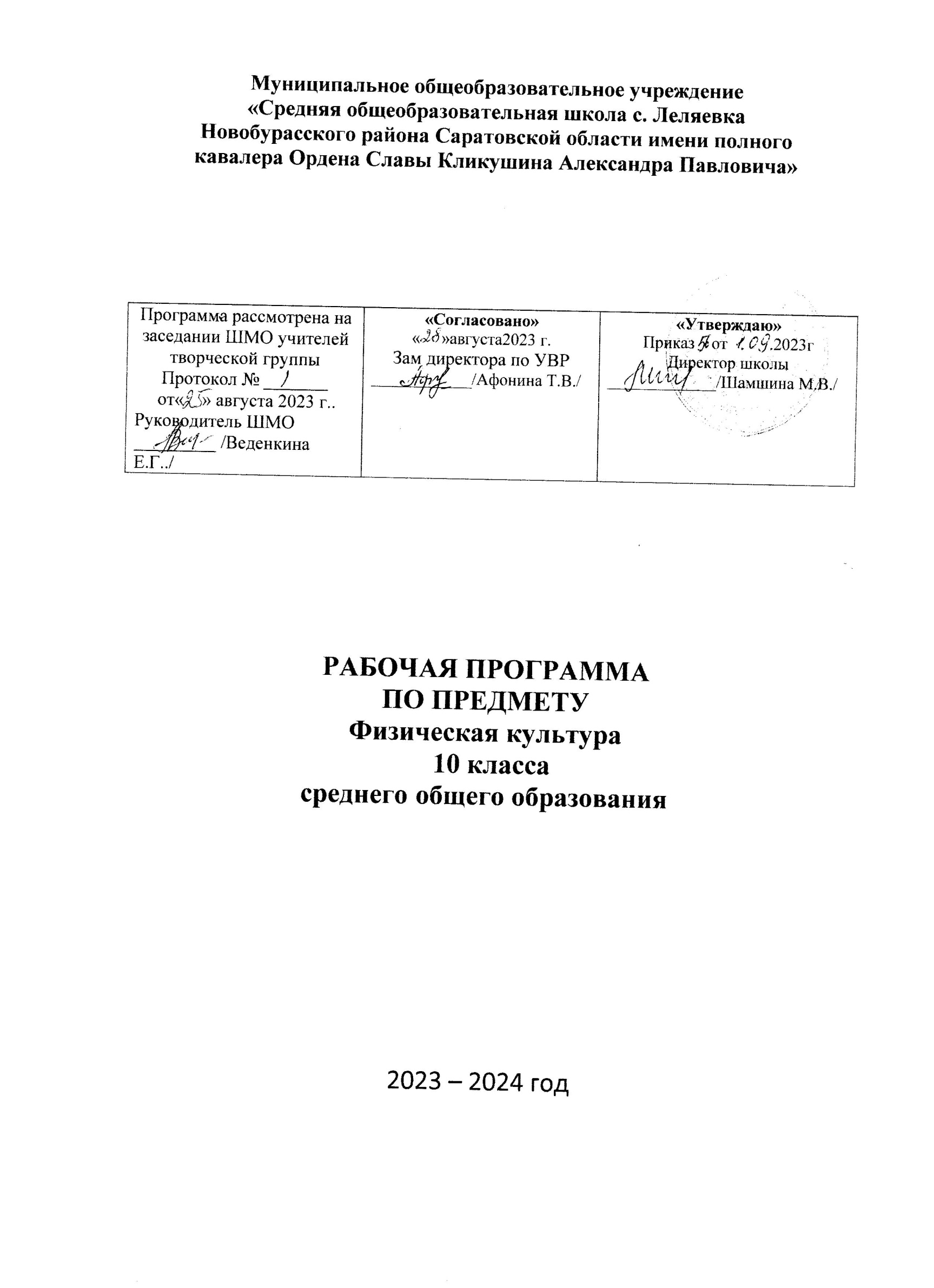 ПОЯСНИТЕЛЬНАЯЗАПИСКАНастоящаярабочаяпрограммапофизическойкультуредляобучающихся10классовсоставленанаоснове:Федеральногозаконаот29.12.2012№273-ФЗ«ОбобразованиивРоссийскойФедерации»(сизменениямиидополнениямис25.07.2022);), авторской программы по физической культуре 10-11 классы, В.И. Лях, издательство М.: «Просвещение», 2012г.ПриказМинобрнаукиРоссииот17мая2012г.№413«Обутверждениифедеральногогосударственногообразовательногостандартасреднегообщегообразования»(Зарегистрирован 07.06.2012г.N 24480);ФОПсреднегообщегообразованияПриказМинистерствапросвещенияРоссийскойФедерацииот18.05.2023№371“Обутверждениифедеральнойобразовательнойпрограммысреднегообщегообразования”(Зарегистрирован12.07.2023№74228)Приказ Министерства просвещения РФ от 02.08.2022 № 653 «Об утверждении федерального перечня электронныхобразовательныхресурсов,допущенныхкиспользованиюприреализацииимеющихгосударственнуюаккредитациюобразовательныхпрограммНОО, ООО,СОО»(Зарегистрирован29.08.2022№69822)ЦельПрограммы:Формирование целостной образовательной среды школы, обеспечивающей доступное и качественное образованиеивоспитаниевсоответствиистребованиямиобщества.Формирование культуры движений, обогащение двигательного опыта физическими упражнениями собще-развивающейикорригирующейнаправленностью,техническимидействиямииприемамибазовыхвидовспорта;Освоениезнанийофизическойкультуреиспорте,ихисторииисовременномразвитии,роливформированииздорового образажизни;Обучение	навыкам	и	умениям	в	физкультурно-оздоровительной	и	спортивно-оздоровительнойдеятельности,самостоятельнойорганизациизанятийфизическимиупражнениями;Воспитание положительных качеств личности, норм коллективного взаимодействия и сотрудничества в учебной исоревновательнойдеятельности.Этапрограммасодействует	всестороннемуразвитиюличностипосредствомформированияфизическойкультурыличностишкольника.ОнарешаетследующиеЗадачиПрограммы:Развитиесистемыповышениякачестваобразованиявусловияхреализациифедеральныхгосударственныхобразовательныхстандартов(далее-ФГОС).Формированиеуобучающихсяпотребностивобучениииразвитии3.Развитиесистемыорганизациивоспитательнойдеятельности4.Совершенствованиепрактикииспользованияздоровьеформирующихобразовательныхтехнологий.5.Содействие развитиюкомфортной образовательнойсреды6.Укреплениездоровья,улучшениеосанки,профилактикаплоскостопия;7.Овладениешколой движения;Развитиедвигательных(кондиционныхикоординационных)способностей;Формированиеэлементарныхзнанийоличнойгигиене,режимедня,влияниифизическихупражненийнасостояниездоровья;Воспитаниедисциплинированности,доброжелательногоотношенияктоварищам,честности,отзывчивости,смелостиво времявыполненияфизическихупражнений;Приобщение к самостоятельным занятиям физическими упражнения, подвижными играми, использование их всвободноевремя.НаоснованиипостановленияПравительстваР.Ф.от11.06.2014г№540ОбутвержденииположенияоВсероссийскомфизкультурно-спортивномкомплексе«Готовктрудуиобороне»(ГТО)Вобщеобразовательныеучреждениявводится обязательная сдача комплекса ГТО с 1 по 11 классы, учащимися основной и подготовительной группой здоровья.Тесты нормкомплексаГТОоцениваются, какконтрольныеипонимвыставляется оценка.Выборэтойпрограммыобусловленследующим:а)программасоставленасучетомвозрастныхифизиологическихособенностейобучающихсяб)основнымиметодологическимпринципамиконцепциипрограммыявляютсяпринципыличностногоидеятельногоподходов,оптимизациииинтенсификацииучебно–воспитательногопроцесса;в)программаобъединяетвсебетриразделаосновныхформфизическойкультуры,составляющихцелостнуюсистему физическоговоспитания;г)программапредполагаетобучениежизненноважнымдвигательнымнавыкамиумениямипозволяетприобрестинеобходимыезнаниявобластифизическойкультурыиспорта;д)программаформируетуобучающихсяпотребностиимотивыксистематическимзанятиямфизическимиупражнениями, воспитание моральныхи волевыхкачеств, в необходимости приобретения опыта общения;е)программаформируетадекватнуюоценкусобственныхфизическихвозможностей,воспитываетинициативностьисодействуетразвитиюпсихическихпроцессов.СОДЕРЖАНИЕУЧЕБНОГОПРЕДМЕТА«ФИЗИЧЕСКАЯКУЛЬТУРА»10-11КЛАССЫОбщей целью образования в области физической культуры является формирование у обучающихся устойчивыхмотивовипотребностейвбережномотношенииксвоемуздоровью,целостномразвитиифизическихипсихическихкачеств,творческомиспользованиисредствфизическойкультурыворганизацииздоровогообразажизни.Освоениеучебногопредметанаправленонаприобретениекомпетентностивфизкультурно-оздоровительнойиспортивнойдеятельности,овладениенавыкамитворческогосотрудничествавколлективныхформахзанятийфизическимиупражнениями.БазовыйуровеньФизическаякультураиздоровыйобразжизниСовременныеоздоровительныесистемыфизическоговоспитания,ихрольвформированииздоровогообразажизни,сохранении творческой активности и долголетия, предупреждении профессиональных заболеваний и вредных привычек,поддержаниирепродуктивнойфункции.Оздоровительные мероприятия по восстановлению организма и повышению работоспособности: гимнастика призанятияхумственнойифизическойдеятельностью;сеансыаутотренинга,релаксацииисамомассажа,банныепроцедуры.Системаиндивидуальныхзанятийоздоровительнойитренировочнойнаправленности,основыметодикиихорганизацииипроведения,контрольиоценкаэффективности занятий.Особенностисоревновательнойдеятельностивмассовыхвидахспорта;правилаорганизацииипроведениясоревнований,обеспечениебезопасности, судейство.Формыорганизациизанятийфизическойкультурой.ГосударственныетребованиякуровнюфизическойподготовленностинаселенияпривыполнениинормативовВсероссийскогофизкультурно-спортивногокомплекса «Готовктрудуиобороне»(ГТО).СовременноесостояниефизическойкультурыиспортавРоссии.ОсновызаконодательстваРоссийскойФедерациивобластифизическойкультуры,спорта,туризма,охраныздоровья.Физкультурно-оздоровительнаядеятельностьОздоровительныесистемыфизическоговоспитания.Современныефитнес-программы,направленныенадостижениеиподдержаниеоптимальногокачестважизни,решение задач формирования жизненно необходимых и спортивно ориентированных двигательных навыков и умений.Индивидуальноориентированныездоровьесберегающиетехнологии:гимнастикаприумственнойифизическойдеятельности;комплексыупражненийадаптивнойфизическойкультуры; оздоровительная ходьбаи бег.ФизическоесовершенствованиеСовершенствование техники упражнений базовых видов спорта: акробатические и гимнастические комбинации (наспортивных снарядах); бег на короткие, средние и длинные дистанции;прыжки в длину и высоту с разбега; метаниегранаты; передвижение на лыжах; технические приемы и командно-тактические действия в командных (игровых) видах;техническаяитактическаяподготовкавнациональныхвидах спорта.Спортивныеединоборства:технико-тактическиедействиясамообороны;приемыстраховкиисамостраховки.Прикладнаяфизическаяподготовка:полосыпрепятствий;кросспопересеченнойместностисэлементамиспортивногоориентирования;Гимнастикасэлементамиакробатики:Совершенствование строевых упражнений: повороты в движении кругом; перестроение из колонны по одному вколоннуподва,четыре,восемьвдвижении.Освоение висов и упоров: подъем в упор силой, вис согнувшись- вис прогнувшись сзади; подъем переворотом(юноши). Толчком ног подъем в упор на верхнюю жердь; толчком двух ног вис углом; сед углом, равновесие на нижнейжерди, упор присев на одной, махом соскок (девушки). Освоение и совершенствование опорных прыжков. Прыжок ногиврозь(юноши);прыжокугломс косогоразбегатолчкомоднойногой(девушки).Освоение и совершенствование акробатических упражнений: длинный кувырок через препятствие 90 см; стойка наруках с помощью; кувырок назад через стойку на руках с помощью; прыжки в глубину с высоты 150-180 см; комбинация изранее разученных приемов(юноши).Седуглом.Стоянаколенях,наклонназад.Стойканалопатках.Комбинацияизранееизученныхэлементов.ЛегкаяатлетикаСовершенствованиетехникиспринтерскогобега.Вариантынизкогостарта.Низкийстартистартовыйразгон с10-20метровуюношейидевушекв10классе до30-40метровв 11классе.Бегс ускорением до40 метров.Бегна 60метров.Бегна 100 метров,100 метровнарезультат.Овладениетехникойэстафетногобега.Передачаэстафетывпарах.Эстафеты4х25мпопрямой;тоженаповороте;эстафеты 4х50и4х100метров.Совершенствованиетехникидлительногобега.Равномерныйбег15-20 минут(10 классТехника бегана 3000м (юноши) и 2000м (девушки).Кроссоваяподготовка.Совершенствованиетехникипрыжкавдлинусразбега.Прыжок в длину с разбега до 13-15 шагов способом «согнув ноги», и «прогнувшись». Совершенствование техникиметания в цель и на дальность. Метание в горизонтальные и вертикальные цели(расстояние до цели: у юношей до 18-20метров,удевушек12-14метров).Метание гранатына дальность.Лыжнаяподготовка.класс.Переходсодновременныхходовнапопеременные.Переходспрокатом.Переходснеоконченнымтолчкомодной палки. Преодоление подъемов и припятствий на лыжах: перешагивание небольшого припятствия прямо и в сторону;перепрыгиваниевсторону;преодолениепологих,мало-исреднепокатыхсклонов;подъемысреднейпротяженности.класс. Переход с хода на ход в зависимости от условий дистанции и состояния лыжни. Элементы тактики лыжныхходов(распределениесилналыжне;резкоеускорение;приемыборьбыспротивниками).прохождениедистанциидо5км.Баскетбол.Совершенствование техники передвижений. Совершенствование техники ловли и передачи мяча: передача однойрукойснизу;однойрукойсбоку.Совершенствованиетехникиведениямяча:вышагивание,скрестныйшаг,поворот,переводмячапередсобой.Совершенствование техники бросков мяча: бросок одной и двумя руками в прыжке; броски мяча после двух шагов ивпрыжкесблизкогоисреднегорасстояния;броскимячавкорзинусосреднихидальнихдистанций;штрафнойбросок.Совершенствованиетехникизащитныхдействий:вырываниеивыбивание;перехват;накрывание.Совершенствование техники перемещений и владения мячом. Совершенствование тактики игры: командное нападение;взаимодействиесзаслоном;индивидуальные,групповыеикомандныедействия в защите.ВолейболСовершенствованиетехникиприемаипередачмяча:приеммячасверху(снизу)двумярукамиспадением-перекатомна спину; прием мяча с последующим падением и перекатом в сторону на бедро и спину; прием мяча одной рукой впадениивпередипоследующим скольжениемна груди-животе;передача мячасверхудвумя руками.Совершенствование техники подач мяча: верхняя прямая подача. Совершенствование техники нападающего удара:прямой нападающий удар; нападающий удар с переводом. Совершенствование техники защитных действий: блокирование(индивидуальноеигрупповое).Совершенствование тактики игры: индивидуальные и групповые действия в нападении; командные тактическиедействия внападении;индивидуальные,групповыеикомандныедействияв защите.ПЛАНИРУЕМЫЕРЕЗУЛЬТАТЫЛичностныерезультаты:Вчастигражданскоговоспитаниядолжныотражать:—сформированностьгражданскойпозицииобучающегосякакактивногоиответственногочленароссийскогообщества;—осознаниесвоихконституционныхправиобязанностей,уважениезаконаиправопорядка;—принятиетрадиционныхнациональных,общечеловеческихгуманистическихидемократическихценностей;—готовность	противостоять	идеологии	экстремизма,	национализма,	ксенофобии,	дискриминации	посоциальным,религиозным,расовым,национальнымпризнакам;—готовность	вести	совместную	деятельность	в	интересах	гражданского	общества;	участвовать	всамоуправлении в школеидетско-юношескихорганизациях;—умениевзаимодействоватьссоциальнымиинститутамивсоответствиисихфункциямииназначением;—готовностькгуманитарнойиволонтёрскойдеятельностиВчастипатриотическоговоспитаниядолжныотражать:—сформированностьроссийскойгражданскойидентичности,патриотизма,уваженияксвоемународу,чувстваответственностипередРодиной,гордостизасвойкрай,своюРодину,свойязыкикультуру;прошлоеинастоящеемногонациональногонародаРоссии;—ценностноеотношениекгосударственнымсимволам,историческомуиприродномунаследию,памятникам,традициямнародовРоссии;достижениямРоссиивнауке,искусстве,спорте,технологиях,труде;—идейнуюубеждённость,готовностьк служениюизащитеОтечества,ответственностьзаегосудьбу.Вчастидуховно-нравственноговоспитаниядолжныотражать:—осознаниедуховныхценностейроссийскогонарода;—сформированностьнравственногосознания,этическогоповедения;—способностьоцениватьситуациюиприниматьосознанныерешения,ориентируясьнаморально-нравственныенормыиценности;—осознаниеличноговкладавпостроениеустойчивогобудущего;ответственноеотношениексвоимродителям,созданиюсемьинаосновеосознанногопринятияценностейсемейнойжизнивсоответствии страдицияминародов России.Вчастиэстетическоговоспитаниядолжныотражать:эстетическоеотношениекмиру,включаяэстетикубыта,научногоитехническоготворчества,спорта,труда,общественныхотношений;способностьвосприниматьразличныевидыискусства,традициитворчествосвоегоидругихнародов;ощущатьэмоциональноевоздействиеискусства;убеждённостьвзначимостидляличностииобществаотечественногоимировогоискусства,этническихкультурныхтрадицийинародноготворчества;готовностьксамовыражениювразныхвидахискусства;стремлениепроявлятькачестватворческойличности.Вчастифизическоговоспитаниядолжныотражать:сформированностьздоровогоибезопасногообразажизни,ответственногоотношенияксвоемуздоровью;потребностьвфизическомсовершенствовании,занятияхспортивно-оздоровительнойдеятельностью;активноенеприятиевредныхпривычекииныхформпричинениявредафизическомуипсихическомуздоровью.Вчаститрудовоговоспитаниядолжныотражать:готовностьктруду,осознаниеприобретённыхуменийинавыков,трудолюбие;готовностькактивнойдеятельноститехнологическойисоциальнойнаправленности;способностьинициировать,планироватьисамостоятельновыполнятьтакуюдеятельность;интерескразличнымсферампрофессиональнойдеятельности,умениесовершатьосознанныйвыборбудущейпрофессиии реализовыватьсобственныежизненныепланы;готовностьиспособностькобразованиюисамообразованиюнапротяжениивсейжизни.Вчастиэкологическоговоспитаниядолжныотражать:сформированность	экологической	культуры,	понимание	влияния	социально-экономических	процессов	насостояниеприроднойисоциальной среды;осознаниеглобальногохарактера экологическихпроблем;планированиеиосуществлениедействийвокружающейсреденаосновезнанияцелейустойчивогоразвитиячеловечества;активноенеприятиедействий,приносящихвредокружающейсреде;умениепрогнозироватьнеблагоприятныеэкологические последствияпредпринимаемых действий,предотвращатьих;расширениеопытадеятельностиэкологическойнаправленности.Вчастиценностейнаучногопознаниядолжныотражать:сформированностьмировоззрения,соответствующегосовременномууровнюразвитиянаукииобщественнойпрактики,основанногонадиалогекультур,способствующегоосознаниюсвоегоместавполикультурноммире;совершенствованиеязыковойи читательскойкультурыкаксредствавзаимодействиямеждулюдьмиипознаниеммира;осознание	ценности	научной	деятельности;	готовность	осуществлять	проектную	и	исследовательскуюдеятельностьиндивидуальноивгруппе.МетапредметныерезультатыОвладениеуниверсальнымипознавательнымидействиями:базовыелогическиедействия:самостоятельноформулироватьиактуализироватьпроблему,рассматриватьеёвсесторонне;устанавливатьсущественныйпризнакилиоснованиядлясравнения,классификациииобобщения;определятьцелидеятельности,задаватьпараметрыикритерииихдостижения;выявлятьзакономерностиипротиворечияврассматриваемыхявлениях;разрабатыватьпланрешенияпроблемысучётоманализаимеющихсяматериальныхинематериальныхресурсов;вноситькоррективывдеятельность,оцениватьсоответствиерезультатовцелям,оцениватьрискипоследствийдеятельности;координироватьивыполнятьработувусловияхреального,виртуальногоикомбинированноговзаимодействия;развиватькреативноемышлениеприрешениижизненныхпроблем;базовыеисследовательскиедействия:владетьнавыкамиучебно-исследовательскойипроектнойдеятельности,навыкамиразрешенияпроблем;способностью и готовностью к самостоятельному поиску методов решения практических задач, применению различныхметодовпознания;овладение видами деятельности по получению нового знания, его интерпретации, преобразованию и применениюв различныхучебныхситуациях(втомчислеприсозданииучебныхисоциальныхпроектов);формированиенаучноготипамышления,владениенаучнойтерминологией,ключевымипонятиямииметодами;ставитьиформулироватьсобственныезадачивобразовательнойдеятельностиижизненныхситуациях;выявлять причинно-следственные связи и актуализировать задачу, выдвигать гипотезу её решения, находитьаргументыдлядоказательствасвоихутверждений,задавать параметрыикритериирешения;анализироватьполученныевходерешениязадачирезультаты,критическиоцениватьихдостоверность,прогнозироватьизменениевновых условиях;даватьоценкуновымситуациям,оцениватьприобретённыйопыт;осуществлятьцеленаправленныйпоискпереносасредствиспособовдействиявпрофессиональнуюсреду;уметьпереноситьзнаниявпознавательнуюипрактическуюобластижизнедеятельности;уметьинтегрироватьзнанияизразныхпредметныхобластей;выдвигатьновыеидеи,предлагатьоригинальныеподходыирешения;ставитьпроблемыизадачи,допускающиеальтернативныерешения;работасинформацией:владеть навыками получения информации из источников разных типов, самостоятельно осуществлять поиск,анализ,систематизациюиинтерпретациюинформацииразличныхвидовиформпредставления;создаватьтекстыв различныхформатах сучётомназначения информацииицелевойаудитории,выбираяоптимальнуюформупредставленияивизуализации;оцениватьдостоверность,легитимностьинформации,еёсоответствиеправовымиморально-этическимнормам;использоватьсредстваинформационныхикоммуникационныхтехнологийврешениикогнитивных,коммуникативныхиорганизационныхзадачссоблюдениемтребованийэргономики,техникибезопасности,гигиены,ресурсосбережения,правовыхиэтическихнорм,норминформационнойбезопасности;владетьнавыкамираспознаванияизащитыинформации,информационнойбезопасностиличности.Овладениеуниверсальнымикоммуникативнымидействиями:общение:осуществлятькоммуникациивовсехсферахжизни;распознавать	невербальные	средства	общения,	понимать	значение	социальных	знаков,	распознаватьпредпосылкиконфликтныхситуацийисмягчатьконфликты;владетьразличнымиспособамиобщенияивзаимодействия;аргументированновестидиалог,уметьсмягчатьконфликтныеситуации;развёрнутоилогичноизлагатьсвоюточкузрениясиспользованиемязыковыхсредств;совместнаядеятельность:пониматьииспользоватьпреимуществакоманднойииндивидуальнойработы;выбирать тематику и методы совместных действий с учётом общих интересов и возможностей каждого членаколлектива;приниматьцелисовместнойдеятельности,организовыватьикоординироватьдействияпоеёдостижению:составлятьпландействий,распределятьролисучётоммненийучастников,обсуждатьрезультатысовместнойработы;оцениватькачествовкладасвоегоикаждогоучастникакомандывобщийрезультатпоразработаннымкритериям;предлагатьновыепроекты,оцениватьидеиспозицииновизны,оригинальности,практическойзначимости;осуществлять	позитивное	стратегическое	поведение	в	различных	ситуациях;	проявлять	творчество	ивоображение,бытьинициативным.Овладениеуниверсальнымирегулятивнымидействиями:самоорганизация:самостоятельноосуществлятьпознавательнуюдеятельность,выявлятьпроблемы,ставитьиформулироватьсобственныезадачивобразовательнойдеятельностиижизненныхситуациях;самостоятельно составлять план решения проблемы с учётом имеющихся ресурсов, собственных возможностей ипредпочтений;даватьоценкуновымситуациям;расширятьрамкиучебногопредметанаосновеличныхпредпочтений;делатьосознанныйвыбор,аргументироватьего,братьответственностьзарешение;оцениватьприобретённыйопыт;способствоватьформированиюипроявлениюширокойэрудициивразныхобластяхзнаний;постоянноповышатьсвойобразовательныйикультурныйуровень;самоконтроль:даватьоценкуновымситуациям,вноситькоррективывдеятельность,оцениватьсоответствиерезультатовцелям;владетьнавыкамипознавательнойрефлексиикакосознаниемсовершаемыхдействийимыслительныхпроцессов,ихрезультатовиоснований;использоватьприёмырефлексиидляоценкиситуации,выбораверногорешения;уметьоцениватьрискиисвоевременноприниматьрешенияпоихснижению;приниматьмотивыиаргументыдругихприанализерезультатовдеятельности;принятиесебяидругих:приниматьсебя,понимаясвоинедостаткиидостоинства;приниматьмотивыиаргументыдругихприанализерезультатовдеятельности;признаватьсвоёправоиправодругихнаошибки;развиватьспособностьпониматьмирспозициидругогочеловека.Предметныерезультаты.Поразделу«Знанияофизическойкультуре»отражаютуменияиспособности:характеризовать физическую культуру как явление культуры, её направления и формы организации, роль изначениевжизнисовременногочеловека иобщества;ориентироватьсявосновных статьяхФедеральногозакона«Офизическойкультуреиспортев РоссийскойФедерации»,руководствоватьсяимиприорганизацииактивногоотдыхавразнообразныхформахфизкультурно-оздоровительнойиспортивно-массовойдеятельности;положительнооцениватьсвязьсовременныхоздоровительныхсистемфизическойкультурыиздоровьячеловека,раскрывать их целевое назначение и формы организации, возможность использовать для самостоятельных занятий сучётоминдивидуальныхинтересовифункциональныхвозможностей.Поразделу«Организациясамостоятельныхзанятий»отражаютуменияиспособности:проектировать досуговую деятельность с включением в её содержание разнообразных форм активного отдыха,тренировочныхи оздоровительныхзанятий, физкультурно-массовыхмероприятийиспортивныхсоревнований;контролировать показатели индивидуального здоровья и функционального состояния организма, использовать ихприпланированиисодержанияинаправленностисамостоятельныхзанятийкондиционнойтренировкой,оценкееёэффективности;планироватьсистемнуюорганизациюзанятийкондиционнойтренировкой,подбиратьсодержаниеиконтролировать направленность тренировочных воздействий на повышение физической работоспособности и выполнениенормКомплексаГТО.Поразделу«Физическоесовершенствование»отражаютуменияиспособности:выполнять упражнения корригирующей и профилактической направленности, использовать их в режиме учебногодня исистемесамостоятельных оздоровительныхзанятий;выполнять комплексы упражнений из современных систем оздоровительной физической культуры, использоватьихдлясамостоятельныхзанятийсучётоминдивидуальныхинтересоввфизическомразвитииифизическомсовершенствовании;выполнятьупражненияобщефизическойподготовки,использоватьихвпланированиикондиционнойтренировки;демонстрировать основные технические и тактические действия в игровых видах спорта в условиях учебной исоревновательнойдеятельности,осуществлятьсудействопоодномуиз освоенныхвидов(футбол,волейбол,баскетбол);демонстрироватьприростыпоказателейвразвитииосновныхфизическихкачеств,результатоввтестовыхзаданияхКомплексаГТО.ТЕМАТИЧЕСКОЕПЛАНИРОВАНИЕ10КЛАССПОУРОЧНОЕпланированиеучебногопредметав10классе№п/пНаименованиеразделовитемпрограммыКоличествочасовКоличествочасовЭлектронные(цифровые)образовательныересурсы№п/пНаименованиеразделовитемпрограммыВсегоРаздел 1.Знания о физической культуре11. 1.1. Физическая культура как явление культуры её направления и формы организации, роль изначениевжизнисовременногочеловека иобщества.1resh.edu.rumyschool.edu.ruresh.edu.rumyschool.edu.ru1.2Роль изначениефизической    культурывжизнисовременногочеловека иобщества.1	resh.edu.rumyschool.edu.ru	resh.edu.rumyschool.edu.ru1.3Связьсовременныхоздоровительныхсистемфизическойкультурыиздоровьячеловека,раскрывать их целевое назначение и формы организации, возможность использовать для самостоятельных занятий сучётоминдивидуальныхинтересовифункциональныхвозможностей1resh.edu.rumyschool.edu.ruresh.edu.rumyschool.edu.ruИтого по разделу3впроцессеурока3впроцессеурока3впроцессеурокаРаздел 2.Способы самостоятельной деятельности2.12.2Досуговую деятельность с включением в её содержание разнообразных форм активного отдыха,тренировочныхи оздоровительныхзанятий, физкультурно-массовыхмероприятийиспортивныхсоревнованийКонтроль показателей индивидуального здоровья и функционального состояния организма   1  1resh.edu.ru     myschool.edu.ru               resh.edu.rumyschool.edu.ruresh.edu.ru     myschool.edu.ru               resh.edu.rumyschool.edu.ru2.3Направленностисамостоятельныхзанятийкондиционнойтренировкой  1          resh.edu.ru             myschool.edu.ru          resh.edu.ru             myschool.edu.ru2.4Оказание первой помощи на самостоятельных занятиях физическими упражнениями и во время активного отдыха.  2            resh.edu.ru               myschool.edu.ru            resh.edu.ru               myschool.edu.ruИтого по разделу  5 В процессе урока  5 В процессе урока  5 В процессе урокаФИЗИЧЕСКОЕ СОВЕРШЕНСТВОВАНИЕФИЗИЧЕСКОЕ СОВЕРШЕНСТВОВАНИЕФИЗИЧЕСКОЕ СОВЕРШЕНСТВОВАНИЕФИЗИЧЕСКОЕ СОВЕРШЕНСТВОВАНИЕРаздел 1.Физкультурно-оздоровительная деятельностьРаздел 1.Физкультурно-оздоровительная деятельностьРаздел 1.Физкультурно-оздоровительная деятельностьРаздел 1.Физкультурно-оздоровительная деятельность1.1Оздоровительные, коррекционные и профилактические мероприятия в режиме двигательной активности обучающихся.   1https://multiurok.ru/all-files/fizkultura/https://multiurok.ru/all-files/fizkultura/1.2Занятия физической культурой и режим питания.  1https://multiurok.ru/all-files/fizkultura/https://multiurok.ru/all-files/fizkultura/1.3комплексы упражнений из современных систем оздоровительной физической культуры 1https://multiurok.ru/all-files/fizkultura/https://multiurok.ru/all-files/fizkultura/Итого по разделу 31.Легкаяатлетика(модуль "Легкая атлетика")18https://multiurok.ru/all-files/fizkultura/https://multiurok.ru/all-files/fizkultura/2.Спортивныеигры:баскетбол(модуль "Спортивные игры")16https://infourok.ru/sportivnoe-meropriyatie-veselie-starti-1080951.htmlhttps://infourok.ru/sportivnoe-meropriyatie-veselie-starti-1080951.html3.Гимнастикасэлементамиакробатики.15http://www.openclass.ruhttp://www.openclass.ru4.Лыжнаяподготовка18 http://spo.1september.ru/urok/ http://spo.1september.ru/urok/5.Спортивные игры:волейбол12https://infourok.ru/sportivnoe-meropriyatie-veselie-starti-1080951.htmlhttps://infourok.ru/sportivnoe-meropriyatie-veselie-starti-1080951.html6.Спортивныеигры:футбол8 https://kopilkaurokov.ru https://kopilkaurokov.ru7. Подготовка к выполнению нормативных требований комплекса ГТО (модуль "Спорт")12http://www.it-n.ru/communities.http://www.it-n.ru/communities.ИтогоИтого102Урок№Раздел.ТемаКоличествочасовДатапроведенияДатапроведенияЭлектронные(цифровые)образовательныересурсыУрок№Раздел.ТемаКоличествочасовпланфактЭлектронные(цифровые)образовательныересурсыЛегкаяатлетика.16часовЛегкаяатлетика.16часовЛегкаяатлетика.16часовЛегкаяатлетика.16часовЛегкаяатлетика.16часовЛегкаяатлетика.16часов1Техника безопасности на уроках л/а № 55.Низкий старт и стартовыйразгон.Бегподистанции70-80м.эстафетныйбег.Развитиескоростно-силовыхкачеств.12Низкийстарт(до40м).Стартовыйразгон.Бегподистанции(70–80м).Финиширование.Эстафетныйбег.Специальныебеговыеупражнения.Развитиескоростно-силовыхкачеств.Биохимическиеосновыбега13Низкийстарт(до40м).Стартовыйразгон.Бегподистанции(70–80м).Финиширование.Эстафетныйбег.Специальныебеговыеупражнения.Развитиескоростно-силовыхкачеств.14ВППодготовкаксоревновательнойдеятельностиивыполнениювидовиспытаний (тестов) и нормативов, предусмотренных Всероссийскимфизкультурно-спортивнымкомплексом"Готовктрудуиобороне"(ГТО)Корригирующаягимнастика15Низкийстарт(до40м).Стартовыйразгон.Бегподистанции(70–80м).Финиширование.Эстафетныйбег.Специальныебеговыеупражнения.Развитиескоростно-силовыхкачеств.16Низкийстарт(до40м).Стартовыйразгон.Бегподистанции(70–80м).Финиширование.Эстафетныйбег.Специальныебеговыеупражнения.Развитиескоростно-силовыхкачеств.17ФизическаякультураиосновыздоровогообразажизниБегнарезультат(100м).Эстафетныйбег.Развитиескоростныхспособностей18Прыжокв длину способом«прогнувшись» с13–15беговых шагов.Отталкивание.Челночныйбег.Специальныебеговыеупражнения.Развитиескоростно-силовыхкачеств.Биохимическиеосновыпрыжков19Прыжокв длину способом«прогнувшись» с13–15беговыхшагов.Отталкивание. Челночный бег. Специальные беговые упражнения.Развитиескоростно-силовыхкачеств.Биохимическиеосновыпрыжков110Прыжокв длину способом«прогнувшись» с13–15беговыхшагов.Отталкивание.Челночныйбег.Специальныебеговыеупражнения.Развитиескоростно-силовыхкачеств.111ВП Современные оздоровительные системы физического воспитания,ихрольвформированииздоровогообразажизни,сохранениитворческойактивностиидолголетия,предупреждениипрофессиональныхзаболеванийивредныхпривычек,поддержаниирепродуктивнойфункции.Корригирующаягимнастика112Физкультурно-оздоровительнаядеятельностьМетаниемячанадальностьс5–6беговыхшагов.ОРУ.Челночныйбег.Развитиескоростно-силовыхкачеств.Биохимическаяосноваметаниямяча113Метание гранаты из различных положений. ОРУ. Челночный бег.Развитиескоростно-силовыхкачеств.Соревнованияполегкойатлетике,рекорды114Метаниегранатыизразличныхположений.ОРУ.Челночныйбег.Развитиескоростно-силовыхкачеств.Соревнованияполегкойатлетике115Метаниегранатыизразличныхположений.ОРУ.Челночныйбег.Развитиескоростно-силовыхкачеств.Соревнованияполегкойатлетике116Основы	законодательства		Российской	Федерации	в		областифизической	культуры,	спорта,	туризма,	охраны		здоровья.Корригирующаягимнастика117Оздоровительные, коррекционные и профилактические мероприятия в режиме двигательной активности обучающихся. 118Правила и техника выполнения норматива комплекса ГТО: Бег на 2000м .Оказание первой помощи во время самостоятельных занятий физическими упражнениями и активного отдыха 1Спортивныеигры: баскетбол(16ч)19Техника безопасности во время занятий спортивными играми(Баскетбол. Совершенствование передвижений и остановокигрока.Передачамячаразличнымиспособаминаместе.Бросокмячавдвиженииоднойрукойот плеча.Быстрыйпрорыв(2×1).Развитиескоростныхкачеств.120Совершенствованиепередвиженийиостановокигрока.Передачамячаразличнымиспособаминаместе.Бросокмячавдвиженииоднойрукойотплеча.Быстрыйпрорыв (2×1).Развитиескоростныхкачеств.121Совершенствованиепередвиженийиостановокигрока.Передачамячаразличнымиспособаминаместе.Бросокмячавдвиженииоднойрукойотплеча.Быстрыйпрорыв(3×2).Развитиескоростныхкачеств122Совершенствованиепередвиженийиостановокигрока.Передачамячаразличнымиспособаминаместе.Бросокмячавдвиженииоднойрукой1отплеча.Быстрыйпрорыв(3×2).Развитиескоростныхкачеств23Совершенствованиепередвиженийиостановокигрока.Передачамячаразличнымиспособамивдвижении.Бросокмячавпрыжкесосреднейдистанции.Зоннаязащита(2×3).Развитиескоростныхкачеств124Совершенствованиепередвиженийиостановокигрока.Передачамячаразличнымиспособамивдвижении.Бросокмячавпрыжкесосреднейдистанции.Зоннаязащита(2×3).Развитиескоростныхкачеств125Совершенствование технических приемов и командно-тактическихдействийвспортивныхиграх(баскетболе,волейболе,футболе,мини-футболе)Корригирующаягимнастика126Совершенствованиепередвиженийиостановокигрока.Передачамячаразличнымиспособамивдвижении.Бросокмячавпрыжкесосреднейдистанции.Зонная защита (2× 3).Развитиескоростныхкачеств127Совершенствованиепередвиженийиостановокигрока.Передачамячаразличнымиспособамивдвижении.Бросокмячавпрыжкесосреднейдистанции.Зонная защита (3× 2).Развитиескоростныхкачеств128Совершенствованиепередвиженийиостановокигрока.Передачамячаразличнымиспособамивдвижении.Бросокмячавпрыжкесосреднейдистанции.Зоннаязащита(3×2).Развитиескоростныхкачеств129Совершенствованиепередвиженийиостановокигрока.Передачимячаразличнымиспособамивдвижении.Бросокмячавпрыжкесосреднейдистанции.Зоннаязащита(2×1×2).Развитиескоростныхкачеств130Совершенствование передвижений и остановок игрока на оценку.Передачимячаразличнымиспособамивдвижении.Бросокмячавпрыжкесосреднейдистанции.Зоннаязащита(2×1×2).Развитиескоростныхкачеств131Совершенствованиепередвиженийиостановокигрока.Передачамячаразличнымиспособамивдвиженииссопротивлением.Ведениемячассопротивлением. Бросок мяча в прыжке со средней дистанции ссопротивлением.Зоннаязащита(2×1× 2).Развитиескоростныхкачеств132Совершенствование передвижений и остановок игрока. Передача мячаразличнымиспособамивдвиженииссопротивлениемнаоценку.Бросокмячавпрыжкесосреднейдистанцииссопротивлением.Зоннаязащита(2×1×2).Развитиескоростныхкачеств133Совершенствованиепередвиженийиостановокигрока.Передачамячаразличнымиспособамивдвиженииссопротивлением.Ведениемячассопротивлением.Индивидуальныедействиявзащите(вырывание,выбивание,накрытиеброска).Развитиескоростныхкачеств134Совершенствованиетехническойитактическойподготовкивнациональныхвидахспорта.Корригирующаягимнастика135Комплексы упражнений из современных систем оздоровительной физической культуры136Оздоровительные, коррекционные и профилактические мероприятия в режиме двигательной активности обучающихся.1Гимнастикасэлементамиакробатики.(15ч)Гимнастикасэлементамиакробатики.(15ч)37Поворотывдвижении.ОРУнаместе.Виссогнувшись,виспрогнувшись.Уголвупоре.Развитиесилы.ИнструктажпоТБ.138Поворотывдвижении.Перестроениеизколонныпоодномувколоннупочетыре.ОРУсгантелями.Подтягиваниянаперекладине.Подъемпереворотом.Развитиесилы139Оздоровительныемероприятияповосстановлениюорганизмаиповышениюработоспособности:гимнастикапризанятияхумственнойифизическойдеятельностью.Корригирующаягимнастика140Сеансыаутотренинга,релаксацииисамомассажа,банныепроцедуры.ОРУсгантелями.Подтягиваниянаперекладине.Подъемпереворотом.Развитиесилы141Поворотывдвижении.Перестроениеизколонныпоодномувколоннуповосемьвдвижении.ОРУсгантелями.Подтягиваниянаперекладине.Подъемпереворотом.Развитиесилы142Комплексы	упражнений	адаптивной	физической	культуры;оздоровительныеходьбаибег. Корригирующаягимнастика143Ритмическаягимнастика:индивидуальноподобранныекомпозицииизупражнений,выполняемыхсразнойамплитудой,траекторией,ритмом,темпом,пространственнойточностью.144Совершенствованиетехникиупражненийвиндивидуальноподобранныхакробатических и гимнастических комбинациях (на спортивныхснарядах)Подтягиваниянаперекладине.Лазаниепоканатунаскоростьнаоценку.ОРУнаместе145Длинныйкувырокчерезпрепятствиев90см.Стойканаруках(спомощью).Кувырокназадизстойкинаруках.ОРУсгантелями.Развитиекоординационныхспособностей146Индивидуально-ориентированныездоровьесберегающиетехнологии:гимнастикаприумственнойифизическойдеятельности.147Атлетическаягимнастика:индивидуальноподобранныекомплексыупражнений с дополнительным отягощением локального иизбирательноговоздействияна основныемышечныегрупп148Комбинация из разученных элементов (длинный кувырок, стойка нарукахиголове,кувыроквперед).Прыжкивглубину.ОРУспредметами.Опорныйпрыжокчерезконя.Развитиескоростно-силовыхкачеств149Аэробика:индивидуальноподобранныекомпозициииздыхательных,силовыхискоростно-силовыхупражнений,комплексыупражненийнарастяжениеинапряжениемышц.Корригирующаягимнастика150Комбинация из разученных элементов (длинный кувырок, стойка нарукахиголове,кувыроквперед).Прыжкивглубину.ОРУспредметами.Опорныйпрыжокчерезконя.Развитиескоростно-силовыхкачеств151Комбинацияизразученныхэлементов.Опорныйпрыжокчерезконянаоценку1Лыжнаяподготовка.(18час)Лыжнаяподготовка.(18час)52Техникабезопасностивовремязанятийлыжнойподготовкой.Совершенствоватьтехникускользящегошагабезпалокиспалками.Корригирующая гимнастика153Совершенствоватьтехникускользящегошагабезпалокиспалками154Совершенствоватьтехникупопеременногодвухшажногоходанаоценку155Совершенствоватьтехникуподъемаиторможение(«плугом»;«упором»),156Совершенствоватьтехникуодновременныхходов157С	учетом	медицинских	показаний,	уровня	физического	развития,физической	подготовленности	и	климатических	условий	региона.Корригирующая гимнастика158Совершенствоватьтехникуконьковогохода.Эстафеты.159Совершенствоватьтехникупопеременныхходов160Оздоровительныесистемыфизическоговоспитания.Совершенствоватьтехникуторможенияиповоротаупором наоценку161Совершенствоватьпереходсодновременныхходовнапопеременные162Совершенствоватьтехникупереходасходанаходвзависимостиотусловийдистанцииисостояния лыжни163Совершенствоватьтехникупереходасходанаходвзависимостиотусловийдистанцииисостояния лыжни164Совершенствоватьтехникупреодолениеподъемов(«полуёлочкой»;«елочкой»)165Совершенствоватьтехникуэлементовтактикилыжныхходов166Прохождениедистанциидо5км(д);6км(ю).наоценку.167Совершенствоватьтехникуконьковогохода.Эстафеты.168Совершенствованиетехникипередвиженияхналыжах169СовершенствоватьтехникупереходапреодоленияподъемовипрепятствийСовершенствоватьтехникуконьковогохода.1Спортивныеигры:волейбол(12часов)70Техника безопасности во время занятий спортивными играми(волейбол) Комбинации из передвижений и остановок игрока. Верхняяпередачамячавпарахсшагом.Приеммячадвумярукамиснизу.Учебнаяигра.Развитиекоординационныхспособностей.171-72Комбинацииизпередвиженийиостановокигрока.Верхняяпередачамячавпарахсшагом.Приеммячадвумярукамиснизу.Прямойнападающийудар.Учебнаяигра.Развитиекоординационныхспособностей.273-74Спортивно-оздоровительная деятельность Верхняя передача мяча впарахсшагом.Приеммячадвумярукамиснизу.Прямойнападающийудар. Позиционноенападение. Развитиекоординационныхспособностей275-76Особенностисоревновательнойдеятельностивмассовыхвидахспорта;2индивидуальнаяподготовкаитребованиябезопасности.Корригирующаягимнастика77-78Комбинацииизпередвиженийиостановокигрока.Верхняяпередачамяча в шеренгах со сменой места. Прием мяча двумя руками снизу.Прямойнападающийударчерезсетку.Нападениечерез3-юзону.Учебнаяигра.Развитиекоординационныхспособностей279Подготовка к соревновательной деятельности и выполнению видовиспытаний(тестов)инормативов,предусмотренныхВсероссийскимфизкультурно-спортивнымкомплексом"Готовктрудуиобороне"(ГТО)Корригирующая гимнастика.180-81Комбинации из передвижений и остановок игрока. Верхняя передачамяча в прыжке на оценку. Прием мяча двумя руками снизу. Прямойнападающийударчерезсетку.Нападениечерез4-юзону.Одиночноеблокирование.Нижняяпрямаяподача,приеммячаотсетки.Учебнаяигра.2Спортивныеигры:ФУТБОЛ(8часов)Спортивныеигры:ФУТБОЛ(8часов)82Модуль «Спортивные игры. Футбол». Техника безопасности на уроках. Остановки и удары по мячу с места183Остановки и удары по мячу в движении катящемуся и летящему мячу с разбега внутренней и внешней частью подъёма стопы184футбол (удары по неподвижному, катящемуся и летящему мячу с разбега внутренней и внешней частью подъёма стопы, тактические действия игроков в нападении и защите, использование разученных технических и тактических действий в условиях игровой деятельности).185Ведение мяча внешней и внутренней стороной стопы по прямой, с изменением направления и скорости ведения правой и левой ногой  (без сопротивления защитника)Ведение мяча с пассивным сопротивлением защитникаОстановка катящегося мяча внутренней стороной стопы и подошвой186Выбивание мяча ударом ногой Ведение мяча с активным сопротивлением защитникаОбводка с помощью обманных движений (финтов)187188Ведение, удар (передача мяча), приём мяча, остановка, удар по воротам.Старты из различных положений с последующим ускорением. Бег с максимальной скоростью по прямой, с остановками (по свистку, хлопку, заданному сигналу), с уcкорением, «рывками», изменением направления передвижения.189Игра вратаря                      Ловля катящегося мячаЛовля мяча, летящего навстречуЛовля мяча сверху в прыжкеОтбивание мяча кулаком в прыжкеЛовля мяча в падении (без фазы полёта)1(12часов) Подготовка к выполнению нормативных требований комплекса ГТО (модуль "Спорт")(12часов) Подготовка к выполнению нормативных требований комплекса ГТО (модуль "Спорт")90Техникабезопасности.Низкийстарт(100м).Стартовыйразгон.Бегподистанции(70–90м).Специальныебеговыеупражнения.Челночныйбег.Развитиескоростно-силовыхкачеств191Совершенствованиетехникивбегенакороткие,средниеидлинныедистанцииНизкий старт(30м).Бегподистанции(60м).Финиширование.Челночныйбег.Дозированиенагрузкипризанятиях1бегом.92ВППодготовкаксоревновательнойдеятельностиивыполнениювидовиспытаний(тестов)инормативов,предусмотренныхВсероссийскимфизкультурно-спортивнымкомплексом"Готовктрудуиобороне"(ГТО)193Низкийстарт(30м).Бег100м.наоценку.Финиширование.Челночныйбег.Развитиескоростно-силовыхкачеств.Дозированиенагрузкипризанятиях бегом194Метаниегранатынадальность.ОРУ.Челночныйбег.Развитиескоростно-силовыхкачеств.Биохимическаяосноваметания.195. Прыжоквдлину.Тестированиепрыжоквдлинусместа(нормыГТО)Круговаятренировка196ПрикладнаяфизическаяподготовкаМетаниегранатынадальностьнаоценку.(Нормы ГТО)Развитиескоростно-силовыхкачеств197Бег на выносливость 3000м (нормы ГТО)198Спринтерскийбег.до 100 метров. Бег60м–контрольнарезультат. (нормыГТО)/Теория.Перваяпомощьпритравмах199Тест на гибкость. Бег на выносливость (5000м) (Нормы ГТО)1100Прыжок в высоту с 11–13 шагов разбега. Переход через планку.Челночныйбег. (3х10) м Нормы ГТО Развитиескоростно-силовыхкачеств1101Подтягивание на высокой перекладине. Пресс из положения лёжа (Нормы ГТО)1102Занятия физической культурой и режим питания.1